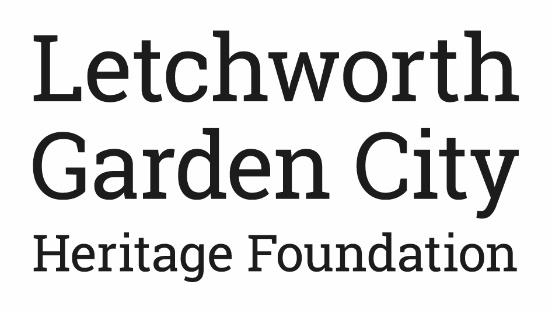 Trustee Recruitment Pack March 2024Chair’s welcome statementThank you for your interest in becoming a Trustee of Letchworth Garden City Heritage Foundation. This information pack contains all that you need to know about the Foundation and the role and expectations of Trustees including the specific skills and experience that we are looking for, as well as details about how to apply. This is an exciting time to be joining the Foundation. We are a unique endowed and place-based foundation managing and developing our assets to generate income that enables us to reinvest locally and fulfil our charitable objectives. We look after and maintain the Garden City, ensuring everyone living here can flourish and enjoy the best that town and country offers. We want more people to be able to enjoy nature and the outdoors, take advantage of our rich heritage and cultural offer and provide the best opportunities for our children and young people, tackling inequality. We are particularly looking to appoint Trustees who have skills and experience in accountancy and finance, digital, housing development, construction, and place-regeneration. In addition, you will need to be a great advocate for our local community and an ambassador for the Foundation who is equally happy to work collaboratively with fellow Trustees and governors, and our team, shaping our strategy and playing a key role in ensuring we have a sustainable future. We are keen to improve the diversity of our Board and welcome applications from all sections of the community. If you would like further information about the role or to discuss your application please contact in the first instance our Chief Executive, Graham Fisher who can assist you further. (graham.fisher@letchworth.com) Please note the closing date for applications is 5pm on 28th March 2024. I very much look forward to hearing from you. Gareth HawkinsChairAbout the Foundation Letchworth Garden City Heritage Foundation is a Community Benefit Society and an exempt charity set up under the 1995 Letchworth Garden City Heritage Foundation Act. The Foundation has four key charitable objects: To promote the preservation of buildings and other environmental features of beauty or historic interest within Letchworth Garden City. To provide or assist in the provision of facilities for the recreation or other leisure activity of the local community in the interests of social welfare with the object of improving their conditions of life. To promote the advancement of education and learning within Letchworth Garden City. To promote the relief of poverty and sickness within Letchworth Garden City. We fulfil these objectives through our range of community services that we deliver including Broadway Cinema, Gallery, Museum at One Garden City and Standalone Farm as well as by providing annual grant funding of approx. £700,000 to our local voluntary sector. The income to be able to do this is generated from our property portfolio. We own a wide range of industrial, office, retail and residential accommodation based in Letchworth, and which generates approx. £11m income per year. We presently spend about 40p in every £1 of rent received on fulfilling our charitable objects and the rest on managing and maintaining our property. We operate a Scheme of Management that seeks to preserve the heritage of the built and natural environment. and which applies to the majority of residential property in the town.Our vision and mission.That living in Letchworth Garden City offers everyone the opportunity to flourish as part of a vibrant community enjoying the best that both town and country offers, benefitting from easy access to nature and with unrivalled facilities, culture, and support networks.  We manage our assets and investments to generate income that enables us to care for the Garden City estate and support our local community, providing access to green spaces and a range of culture, heritage, learning and leisure facilities. We fund and support local organisations working to improve everyone’s quality of life and meet our charitable objectives. We have six strategic objectives: Improve our financial resilience by active asset management and development, responding to changing needs and market opportunities, and transitioning to a low carbon economy estate.Lead & champion sustainable conservation of Letchworth’s architectural heritageImprove wellbeing by increasing access to nature and the outdoors, getting more people involved in managing and improving greenspace, and promoting use of Letchworth’s network of leisure facilities. That Letchworth becomes a great place for children & young people to grow up.More people are engaged in a rich and diverse cultural programme, and Letchworth is known for its thriving culture and leisure offer.Improve prosperity and life chances by developing and funding skills, advice, and support programmes.Our values Our values are core to how we work and behave as an organisation: Collaborative Evidence-basedInclusiveSupportiveOverview of RoleBeing a Trustee and Governor of the Foundation is an exciting opportunity for those with the skills and experience to become involved in developing and overseeing our future strategy and activities for the world’s first Garden City, ensuring it is fit for purpose in this new and very challenging era of the 21st century.  The role is a voluntary one, as are those of all Trustees and Governors.  You will be working with a Board which currently consists of 12 Trustees (including the Chair and Vice Chair) and a professional Leadership Team (LT) led by a Chief Executive.  The Board has the sole legal authority for the strategic direction of the Foundation and for all major decision making but devolves day to day operational responsibilities to the CEO and Leadership Team (LT).  Both the Board and the team work closely with a group of Governors whose role is to reflect community interests and represent key sector interests such as education or sports amongst others.   Trustees have key roles as ambassadors for the Foundation and for helping us build relationships with partners, stakeholders and the wider community and raise our profile.  Candidates should be aware that the time commitments outlined below are the minimum and Trustees will be expected to be able to contribute further.Commitment 	Attendance at normally 6 Board meetings a year of approx. 4 hours plus at least one full day awayday, plus generally 4 Governor meetings a year, plus attendance subcommittees that all Trustees are involved with. Location: 	Meetings are ordinarily held at One Garden City, Broadway, Letchworth Garden City, Herts SG6 3BF or elsewhere in the town. Remote meetings are also held. Who are the Charity’s Trustees?The Board currently comprises: the Chair the Vice Chair Hertfordshire County Council – nominate one councillor as a Trustee.North Herts Council – nominate one councillor as a Trustee.At least five Trustees elected by the Governors (this presently includes Chair/Vice-chair)Up to five Appointed Trustees The Board of Trustees appoints the Chair and Vice Chair from among the Trustees on an annual basis.Role description Your role as a Trustee is focussed on:Duties of a Board of Trustee MemberThe duties of a Board of Trustee member are to: contribute actively to the Board of Trustees by giving firm strategic direction and support to the Foundation, setting overall policy, defining goals, setting targets, and evaluating performance against agreed targets ensure that the Foundation complies with its governing document (The Rules and Regulations), charity law, company law and any other relevant legislation. ensure that the Foundation pursues its objects as defined in its governing document (Rules of the Heritage Foundation)ensure the Foundation applies its resources exclusively in pursuance of its objects. For example, it must not spend money on activities which are not included in the objects, however worthwhile they may be. safeguard the good name and values of the Foundation and follow the Trustee Code of Governance and the future Code of Ethics (under consideration currently)ensure the financial stability of the Foundation. In addition to the above statutory duties, each Trustee should use any specific skills, knowledge or experience they bring to the role to  help the Board of Trustees and provide advice and support for the LT team to reach sound and informed decisions. This may involve leading discussions, identifying key issues, providing advice and guidance on new initiatives, and evaluating or offering advice on other areas in which the Trustee has expertise, working collaboratively alongside the LT and their professional expertise.Induction Trustees will attend an induction programme with the Chair, Chief Executive and Executive Directors prior to their first board meeting. Commitment Trustees are expected to attend all board meetings held six times a year, typically starting at 4.30pm and last approximately three and half hours, usually at the Foundation’s offices.  Up to two awayday meetings are held each year for strategic planning.  Papers are generally distributed at least 5 days in advance of meetings. Trustees will be expected to join board Committees or Policy Groups, which meeting on average 4-6 times a year (dependent on the terms of reference of that Committee), for approximately two to three hours. Trustees along with Governors are required to attend the Annual General Meeting (AGM) of the Foundation, which takes place in June. ConfidentialityWhile carrying out your role, confidential and commercially sensitive information relating to Heritage Foundation property, tenants and projects will be shared with you and we will require you to sign a confidentiality agreement and adhere to our conflicts of interest policy as well as to our GDPR and data security policies.Code of conduct, Ethics, and legal requirementsYou will be required to sign up to our Code of Conduct, a Code of Ethics currently under development for the Foundation, and Confidentiality Agreement.  You must always constructively, respectfully, and courteously contribute to the work of the Foundation in compliance with any requirements laid down by the laws of the United Kingdom.  All Trustees are required to have a basic DBS check and will be provided with appropriate training on Health and Safety and Safeguarding.Person SpecificationFollowing a recent Trustee skill audit, we are particularly looking to appoint Trustees who have skills and experience in accountancy and finance, digital, housing development, construction, and place-regeneration.In addition, all Trustees must have: a passion for Letchworth, its heritage and improving its future for ALL residentsa commitment to the purpose of the Foundation and addressing the needs of the town.integrity and a neutral approach (the Foundation is apolitical, non-religious and non-partisan) strategic vision good, independent judgement an ability to think creatively. a willingness to speak their mind. an understanding and acceptance of the legal duties, responsibilities, and liabilities of Trustees an ability to work effectively, supportively, and courteously as a member of the Board and of the wider Foundation team and to take collective decisions for the good of the Foundation. a willingness to go beyond the minimum time requirement when required and to ensure that meetings are attended for their full duration (unless exceptional circumstances arise)commitment to equality, diversity, and inclusionThe Board of Trustees collectively needs knowledge, skills, and experience in the following areas relevant to charity governance and the Foundation’s objectives: Governance and compliance with charity lawEquality, diversity, and inclusion  Financial management, risk and investment, complianceFundraising, and income generation Property Management, regeneration, and development (inc. surveying)Community engagement and the creation of volunteer led groups.Social Policy & research – particularly regarding health & wellbeing, housing, poverty, education, learning and skills and the voluntary sector.Arts, heritage, and culture developmentGeneral legal advice Marketing, communications, and public affairs Digital and technologyHuman Resource Management and Pension Fund managementSocial enterprise /investment developmentHow to applyPlease send us a CV or a short career summary highlighting your key roles and life achievements. In addition, please tell us briefly why you want to be a Trustee of the Foundation and what skills, experience, and aptitude you will bring to the role. This should be no longer than 2 sides of A4 please. Both documents along with details of two referees and the completed equalities monitoring form should be sent to: Jo Walker, jo.walker@letchworth.com no later than 5pm on 28th March 2024.Recruitment processApplications will be shortlisted by a recruitment panel, chaired by Gareth Hawkins, and made of board members and governors. The panel expects to conduct interviews w/c 22nd April 2024. The panel will recommend appointments to the Board which will be formally approved at the Board meeting on 14th May 2024. All appointments are subject to references. StrategyTo create and set strategic direction.  SupportTo support the LT in the achievement of agreed objectives and to help develop partnerships with other bodies to facilitate the achievement of strategic objectivesScrutinyTo challenge and scrutinise plans and ensure the process by which decisions have been taken is robust.  StewardshipTo protect assets and long-term financial sustainability, managing key risks and not missing big opportunities.StretchTo ensure time is set aside at least twice a year for the consideration of new and creative ideas, potential future objectives, partnerships, or commissions which may be undertaken